Комитет по образованию города БарнаулаМуниципальное бюджетное образовательное учреждение  «Средняя общеобразовательная школа № 93»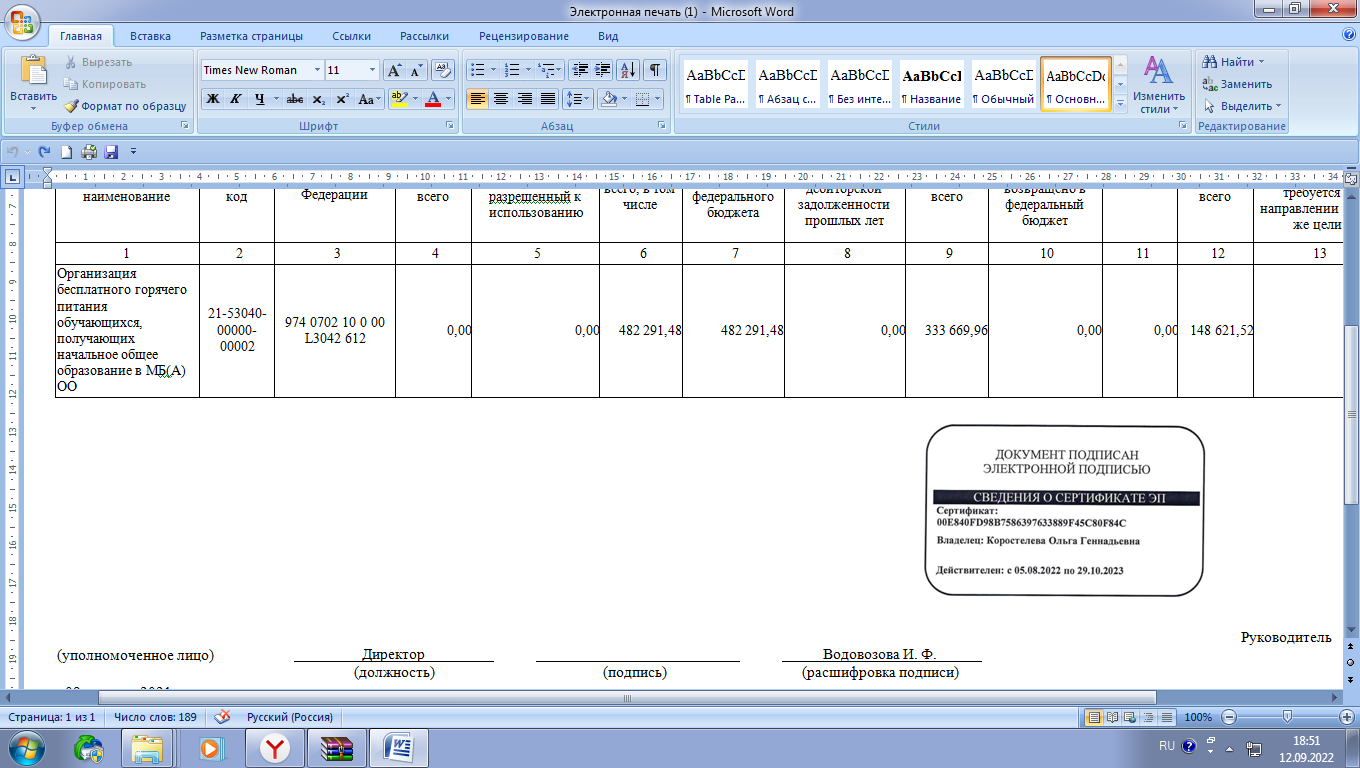 ДОПОЛНИТЕЛЬНАЯ ОБЩЕОБРАЗОВАТЕЛЬНАЯОБЩЕРАЗВИВАЮЩАЯ ПРОГРАММА МБОУ «СОШ № 93»Срок реализации – 01.09.2023 – 25.05.2024 г.Барнаул2023 гОГЛАВЛЕНИЕ1. Комплекс основных характеристик дополнительной общеобразовательной общеразвивающей программы1.1. Пояснительная записка.Дополнительное образование детей – целенаправленный процесс воспитания, развития личности и обучения посредством реализации дополнительных образовательных программ, оказания дополнительных образовательных услуг и информационно - образовательной деятельности за пределами основных образовательных программ в интересах человека, государства.       Дополнительное образование детей и взрослых направлено на формирование и развитие творческих способностей детей и взрослых, удовлетворение их индивидуальных потребностей в интеллектуальном, нравственном и физическом совершенствовании, формирование культуры здорового и безопасного образа жизни, укрепление здоровья, а также на организацию их свободного времени. Дополнительное образование детей обеспечивает их адаптацию к жизни в обществе, профессиональную ориентацию, а также выявление и поддержку детей, проявивших выдающиеся способности.         Дополнительное образование – это вид образования, который направлен на всестороннее удовлетворение образовательных потребностей человека в интеллектуальном, духовно-нравственном, физическом и (или) профессиональном совершенствовании и не сопровождается повышением уровня образования (Федеральный закон от 29.12.2012 г. № 273-ФЗ «Об образовании в Российской Федерации» (далее – 273-ФЗ), гл.1, ст. 2, п. 14).       Дополнительное образование является этапом системы непрерывного образования и способствует решению жизненно важных вопросов: организация досуга, формирование коммуникативных навыков, выбору жизненных ценностей, саморазвитию и саморегуляции, профессиональному самоопределению обучающихся.Дополнительная общеобразовательная (общеразвивающая) программа на основе анализа  материально-технических, психолого-педагогических, методических условий и возможностей МБОУ «СОШ №93» (далее – школа) в предоставлении качественных  дополнительных образовательных услуг и  мониторинга спроса потребителей на    дополнительные образовательные услуги.         Дополнительное образование осуществляется в целях повышения качества образования и воспитания, формирования социально-активной, творческой, всесторонне развитой личности. Система дополнительного образования создана для педагогически целесообразной занятости детей в возрасте от5 до 18 лет в их свободное время.Система дополнительного образования в школе  направлена  на: формирование и развитие творческих способностей учащихся;
 удовлетворение индивидуальных потребностей учащихся в интеллектуальном, художественно- эстетическом, нравственном и интеллектуальном развитии, а также в занятиях физической культурой и спортом;формирование культуры здорового и безопасного образа жизни;обеспечение духовно- нравственного, гражданско-патриотического и рудового воспитания учащихся;выявление, развитие и поддержку талантливых учащихся, а также лиц, проявивших выдающиеся способности;профессиональную ориентацию учащихся;создание и обеспечение необходимых условий для личностного развития, укрепление здоровья, профессионального самоопределения и творческого труда учащихся;  социализацию и адаптацию к жизни в обществе;удовлетворение иных образовательных потребностей и интересов учащихся, не противоречащих законодательству Российской Федерации, осуществляемых за пределами федеральных государственных образовательных стандартов и федеральных государственных требований. Дополнительное образование обладает большими возможностями для
совершенствования общего образования, его  гуманизации; позволяет полнее использовать потенциал школьного образования за счет углубления, расширения и применения школьных знаний; позволяет расширить общее образование путем реализации  дополнительных образовательных программ, дает возможность каждому  ребенку  удовлетворить свои индивидуальные познавательные, эстетические, творческие запросы.  Дополнительное образование детей – необходимое звено в воспитании многогранной личности, в её образовании, в ранней профессиональной ориентации. Ценность дополнительного образования детей состоит в том, что оно усиливает вариативную   составляющую общего образования и помогает ребятам в профессиональном самоопределении, способствует реализации их сил, знаний, полученных в базовом компоненте. Особенность дополнительного образования состоит в том, что все его программы предлагаются детям по выбору, в соответствии с их интересами, природными склонностями и способностями. Дополнительное образование детей создает юному человеку условия, чтобы полноценно прожить пору детства. Ведь если ребенок полноценно живет, реализуя себя, решая социально- значимые задачи, выходит даже в профессиональное поле деятельности, то у него будет гораздо больше возможностей достичь в зрелом возрасте больших результатов, сделать безошибочный выбор. Занятость обучающихся во внеучебное время содействует  укреплению самодисциплины,   развитию самоорганизованности и самоконтроля школьников, появлению навыков  содержательного проведения досуга, позволяет формировать у детей практические  навыки здорового образа жизни, умению противостоять негативному воздействию  окружающей среды.Цели, задачи, ожидаемые результаты Цель:  создание оптимальных педагогических условий для  всестороннего удовлетворения потребностей учащихся и развития их индивидуальных  способностей, мотивации личности к познанию и творчеству.Задачи: 1. создание необходимых условий для личностного развития учащихся, позитивной социализации и профессионального самоопределения2. формирование и развитие творческих способностей учащихся, выявление, развитие и поддержку талантливых учащихся; 3. обеспечение духовно-нравственного, гражданского, патриотического, трудового воспитания учащихся; 4. формирование культуры здорового и безопасного образа жизни, укрепление здоровья учащихся;5. Реализация дополнительных образовательных программ и услуг в интересах ребенка и его родителей (законных представителей).Планируемые результаты реализации Программы: - создание в Учреждении единой системы дополнительного образования, которая будет способствовать свободному развитию личности каждого обучающегося;- расширение различных видов деятельности в системе дополнительного образования детей для наиболее полного удовлетворения интересов и потребностей, обучающихся в объединениях по интересам;- увеличение числа обучающихся, достигающих высоких результатов в определенных видах деятельности;целенаправленная организация свободного времени большинства обучающихся Учреждения;- внедрение в образовательный процесс современных методик обучения и воспитания.Методологические основы Создание в МБОУ «СОШ №93» системы дополнительного образования учащихся позволяет сохранять и укреплять физическое и психическое здоровье детей, воспитывать устойчивый интерес к познавательной деятельности, оказывать положительной влияние на развитие творческих способностей учащихся. Дополнительное образование детей рассматривается как важнейшая составляющая образовательного пространства.  Оно социально востребовано, требует постоянного внимания и поддержки со стороны общества и государства как образование, органично сочетающее в себе воспитание, обучение и развитие личности ребенка. Основу современного дополнительного образования детей, и это существенно отличает его от традиционной внешкольной работы, составляет масштабный образовательный блок. Здесь обучение детей осуществляется на основе образовательных программ, разработанных, как правило, самими педагогами. Особенность дополнительного образования состоит в том, что все его программы предлагаются детям по выбору, в соответствии с их интересами, природными склонностями и способностями. Многие дополнительные образовательные программы являются прямым продолжением базовых образовательных программ и дают при этом детям необходимые для жизни практические навыки. Уникальный образовательный потенциал дополнительного образования в дальнейшем может активно использоваться в процессе введения профильного обучения на старшей ступени общего образования.При организации дополнительного образования обучающихся, в том числе обучающихся с ограниченными возможностями здоровья, детей-инвалидов и инвалидов,  школа опирается на следующие приоритетные принципы: 1. Принцип доступности. Дополнительное образование – образование доступное. Здесь могут заниматься дети еще не нашедшие своего особого призвания,  одаренные, с ОВЗ, требующие особого внимания. При этом система дополнительного образования детей является своего рода механизмом социального выравнивания возможностей получения персонифицированного образования. Одной из главных гарантий реализации принципа равенства образовательных возможностей является бесплатность предоставляемых школой услуг. 2. Принцип природосообразности. В дополнительном образовании детей все программы отвечают тем или иным потребностям и интересам детей, они отражают интересы детей их родителей (законных представителей).3. Принцип индивидуальности. Дополнительное образование реализует право ребенка на овладение знаниями и умениями в индивидуальном темпе и объеме, на смену в ходе образовательного процесса предмета и вида деятельности, конкретного объединения и даже педагога. При этом успехи ребенка принято сравнивать в первую очередь с предыдущим уровнем его знаний и умений, а стиль, темп, качество его работы - не подвергать порицаниям. 4. Принцип свободного выбора и ответственности предоставляет обучающемуся и педагогу возможность выбора и построения индивидуального образовательного маршрута: программы, содержания, методов и форм деятельности, скорости, темпа продвижения и т.п., максимально отвечающей особенностям личностного развития каждого и оптимально удовлетворяющих интересы, потребности, возможности творческой самореализации. 5. Принцип развития. Данный принцип подразумевает создание среды образования, которая обеспечивает развитие индивидуального личностного потенциала каждого обучающегося, совершенствование педагогической системы, содержания, форм и методов дополнительного образования в целостном образовательном процессе школы. Смысловой статус системы дополнительного образования – развитие личности воспитанника. Образование, осуществляющееся в процессе организованной деятельности, интересной ребенку, еще более мотивирует его, стимулирует к активному самостоятельному поиску, подталкивает к самообразованию. 6. Принцип системности во взаимодействии и дополнении базового и дополнительного образования. Органическая связь общего, дополнительного образования и образовательно-культурного досуга детей способствует обогащению образовательной среды школы новыми возможностями созидательно-творческой деятельности. Интеграция всех видов образования, несомненно, становится важным условием перехода на новый образовательный стандарт.7. Принцип социализации и личной значимости предполагает создание необходимых условий для адаптации детей, подростков, молодежи к жизни в современном обществе и в условиях ценностей, норм, установок и образов поведения, присущих российскому и мировому обществу. 8. Принцип ориентации на приоритеты духовности и нравственности предполагает формирование нравственно-ценностных ориентаций личности, развитие чувственно-эмоциональной сферы ученика, нравственно-творческого отношения и является доминантой программ дополнительного образования, всей жизнедеятельности воспитанников, педагогов, образовательной среды. 10. Принцип диалога культур. Ориентация на данный принцип означает не только формирование условий для развития общей культуры личности, но и через диалог культур, организацию системы непрерывного постижения эстетических и этических ценностей поликультурного пространства. В системе дополнительного образования траектория эстетического воспитания, восприятия и переживания прекрасного, понимания творчества по законам красоты развивается к созданию культурных ценностей, как в искусстве, так и вне его. Например, в сфере познавательной и трудовой деятельностей, быту, спорте, поступках и поведении, человеческих взаимоотношениях. 11. Принцип творчества в реализации системы дополнительного образования означает, что творчество рассматривается как универсальный механизм развития личности, обеспечивающий не только её вхождение в мир культуры, формирование социально значимой модели существования в современном мире, но и реализацию внутренней потребности личности к самовыражению, самопрезентации. 12. Принцип разновозрастного единства. Существующая система дополнительного образования обеспечивает сотрудничество обучающихся разных возрастов и педагогов. Особенно в разновозрастных объединениях ребята могут проявить свою инициативу, самостоятельность, лидерские качества, умение работать в коллективе, учитывая интересы других. 13. Принцип поддержки инициативности и активности. Реализация дополнительного образования предполагает инициирование, активизацию, поддержку и поощрение любых начинаний обучающихся. 14. Принцип открытости системы. Совместная работа школы, семьи, других социальных институтов, учреждений культуры и дополнительного образования направлена на обеспечение каждому ребёнку максимально благоприятных условий для духовного, интеллектуального и физического развития, удовлетворения его творческих и образовательных потребностей.Приоритетные технологии дополнительных программ:- технологии культурной политики: вовлечение обучающихся в созданиеновых культурных форм и сред;- технологии регионального развития: формирование основ пространственного мышления и навыков работы с территориальными комплексами;- антропологические технологии: освоение форм эмоционального, физического, волевого, духовного, интеллектуального саморазвития;- технологии научного познания: включение в современные формы исследовательской работы;- инженерные технологии: включение детей и подростков в проектированиеи создание технических объектов, решающих конкретные производственныеили бытовые задачи;- визуальные технологии: включение обучающихся в современные визуально-эстетические практики (видео, кино, телевидение, современное сценическое искусство, дизайн, веб-дизайн и др.);- сетевые технологии: участие в проектах, предусматривающих коммуникацию и кооперацию с детьми и взрослыми с использованием ресурсов исервисов интернета.Содержание  Программы2.1. Направленность программ  дополнительного образования, реализуемых в МБОУ «СОШ №93»Дополнительное образование в МБОУ «СОШ №93» реализуется по 6 направленностям:
Художественная
Естественно-научнаяФизкультурно- спортивная
Социально- гуманитарная
Техническая
Туристко- краеведческаяКаждая направленность реализуется в программах различных объединений, которые созданы по запросам обучающихся, их родителей (законных представителей). Занятия в объединениях  проводятся по программам одной тематической направленности, комплексным, интегрированным программам. Содержание образовательной программы, формы и методы её реализации, возрастной состав объединения определяются педагогом самостоятельно, исходя из образовательно-воспитательных задач, психолого-педагогической целесообразности, санитарно-гигиенических норм, материально – технических условий, что отражается в пояснительной записке программы.
Рабочая программа педагога должна соответствовать требованиям, изложенным в  «Положении о рабочей программе МБОУ «СОШ №93». Основные формы обучения: теоретическое и (или) практическое занятие, игра, тренировка, экскурсия, репетиция, беседа, презентация, исследование, поход и т.д. Каждый обучающийся  школы имеет право заниматься в кружках (секциях) и объединениях разной направленности, а также изменять направления объединения. Обучающиеся  могут выбирать интересующие их программы дополнительного образования в соответствии со своими склонностями, также они имеют возможность заниматься по нескольким интересующим их программам и в случае необходимости переходить из одного объединения в другое.  Зачисление в кружок (секцию) осуществляется по желанию обучающегося на основании заявлений родителей (законных представителей), поданных в школе. При приеме в спортивную секцию необходим медицинский допуск к занятиям в секции спортивных игр. Ежегодно в гимназии реализуются программы различной  направленности (всего шесть).Физкультурно-спортивная направленность.Целью физкультурно-спортивного направления заключается в содействии физическому развитию детей и подростков, воспитанию гармонично развитых личностей, обучении знаниям, умениям и навыкам игры в баскетбол, а также убеждение в престижности занятий спортом, в возможности достичь успеха, ярко проявить себя на соревнованиях. Работа с обучающимися предполагает решение следующих задач:– укрепление здоровья и содействие правильному разностороннему физическому развитию;– закаливание организма учащихся, повышение общей физической подготовки;– укрепление опорно-двигательного аппарата, развитие быстроты, гибкости, ловкости, силы, выносливости;– развитие специальных физических способностей, необходимых для совершенствования необходимо игрового навыка, обучение и совершенствование основ техники и тактики игры в баскетбол;– выполнение нормативных требований по общей и специальной физической подготовки;– приобретение навыка в организации и построении учебно-тренировочных занятий и соревнований;– создание условий для развития физической активности учащихся с соблюдением гигиенических норм и правил;– формирование ответственного отношения к ведению честной игры, к победе и проигрышу;– организация межличностного взаимодействия учащихся на принципах успеха;– укрепление здоровья ребенка с помощью физкультуры и спорта;– оказание помощи в выработке воли и морально-психологических качеств, необходимых для того, чтобы стать успешным в жизни; – развитие логического мышления, способности рассчитывать, прогнозировать и предугадывать ситуацию. 	Социально - гуманитарная  направленностьОсновная цель социально-педагогического направления – формирование у подростков приемов и навыков, обеспечивающих эффективную социальную адаптацию, создание условий для формирования у школьников устойчивых навыков безопасного поведения на улицах и дорогах, содействовать сохранению жизни и здоровья детей.Приоритетными задачами являются:Обучающие:- Обеспечить каждому ребенку требуемый уровень знаний по безопасному поведению;- Обучить правильному поведению на улицах, используя полученные знания по данному вопросу; - Обучить правильному поведению при возникновении пожароопасной ситуации;- Обучить способам оказания самопомощи и первой медицинской помощи;- Сформировать умение применять на практике полученные знания, обеспечив тем свою собственную безопасность.- Познакомить учащихся с правом избирателя,  и его обязанности; - Познакомить учащихся с основными технологиями по  проведению избирательных кампаний, - Приобретение знаний по решению возникающих конфликтов социально приемлемыми правовыми способами.- Формировать умение ориентироваться в потоке информации;- Формировать чувства любви к малой Родине, гражданско –патриотическому Развивающие:- Развивать у учащихся умение ориентироваться в дорожно-транспортной ситуации;- Повысить интерес школьников к велоспорту, пожарно-прикладному спорту; - Развивать личностные свойства – самостоятельность, ответственность, активность, аккуратность- Развивать образное и логическое мышление;- Развивать творческие способности подростков;- Развивать критическое мышление;Воспитательные:- Воспитать чувство единения в команде, взаимовыручки, умения прийти на помощь, оказать моральную поддержку;- Воспитать школьника как гражданина. - Развитие значимых для данной деятельности личностных качеств:- самостоятельности в принятии правильных решений; - убежденности и активности в пропаганде добросовестного выполнения правил дорожного движения, правил пожарной безопасности как необходимого элемента сохранения своей жизни; - здорового образ жизни и навыка самостоятельного физического совершенства;- формирование эстетического вкуса учащихся;- формирование нравственных основ личности будущего журналиста;- формирование духовных качества личности, активной жизненной позиции;- привитие культуры общения.  	Художественная  направленностьОсновная цель художественно-эстетического   направления – формирование  эстетического отношения детей к окружающему миру, посредством знакомства с разными видами декоративно-прикладного творчества: моделирование, дизайн одежды.Приоритетными задачами являются:-развитие мотивации детей к занятиям различными видами декоративно-прикладного творчества, -знакомство с технологией плетения на рамке, нитяной графики – изонити, художественной росписи по ткани, изготовления искусственных цветов из ткани, аппликации, изготовления барельефов, декорирования изделий- знакомство  учащихся с традициями родного края-развитие национального духовного характера, патриотизма, связи со своим народом. - приобретение необходимых  знаний, умений и навыков, позволяющих впоследствии применять их для практической прикладной деятельности в повседневной жизни, заниматься творчеством самостоятельно. Образовательные:  -формировать  интерес к художественно-эстетической деятельности;  - учить учащихся теоретическим и практическим знаниям; умениям и навыкам в   области декоративного оформления; Образовательные: -формировать  интерес к художественно-эстетической деятельности;- учить учащихся теоретическим и практическим знаниям; умениям и навыкам в   области декоративного оформления;Развивающие: - развивать стремление к углублению знаний; -  развивать образное мышление и творческую активность учащихся;Воспитательные: -  развивать аккуратность, опрятность. - формировать чувство коллективизма;  - создавать комфортную обстановку на занятиях.Техническая направленностьДополнительные образовательные программы технической направленности ориентированы на развитие интереса детей к инженерно-техническим и информационным технологиям, научно-исследовательской и конструкторской деятельности с целью последующего наращивания кадрового потенциала в высокотехнологичных и наукоемких отраслях промышленности. Обучение по программам технической направленности способствует развитию технических и творческих способностей, формированию логического мышления, умения анализировать и конструировать. Занятия в объединениях данной направленности также дают возможность углубленного изучения таких предметов как физика, математика и информатика.Естественно-научная направленностьПрограммы естественнонаучной направленности ориентированы на становление у детей и молодежи научного мировоззрения, освоение методов познания мира. Занятия детей в объединениях естественнонаучной направленности способствуют развитию познавательной активности, углублению знаний, совершенствованию навыков по математике, физике, биологии, химии, информатике, экологии, географии; формированию у обучающихся интереса к научно-исследовательской деятельности. Дети учатся находить и обобщать нужную информацию, действовать в нестандартных ситуациях, работать в команде, получают навыки критического восприятия информации, развивают способность к творчеству, наблюдательность, любознательность, изобретательность.Туристско-краеведческая направленностьТуристско-краеведческая деятельность во всех ее формах способствует всестороннему развитию личности ребенка, направлена на совершенствование его интеллектуального, духовного и физического потенциала; способствует изучению родной страны и ее исторического и культурного наследия, приобретению навыков проектной деятельности, развитию самостоятельности, выносливости, познавательных процессов; получению опыта работы в коллективе и социализации в обществе, безопасного общения с природной средой. В школе  это направление представлено  работой кружка по краеведению, музееведению.2.2.  Аннотации к дополнительным общеобразовательным общеразвивающим  программам2.2. Формы подведения итогов реализации дополнительных образовательных программ.Подведение итогов реализации дополнительных образовательных программ объединений является неотъемлемой частью образовательного процесса и имеет целью повышение его результативности, а также уровня профессионализма педагогических работников.Основная цель подведения итогов реализации дополнительных образовательных программ – выявление соответствия реальных результатов образовательного процесса прогнозируемым результатам реализации дополнительных образовательных программ.В МБОУ «СОШ №93» используются различные формы подведения итогов реализации дополнительных образовательных программ:- участие в школьной научно-практической конференции, написание реферата, подготовка презентаций;- участие команды в соревнованиях различного уровня, участие в олимпиаде, конкурсе, конференции, отчетном концерте;- представление результатов в форме презентации, выставки и т.д.- проектирование и создание реальных продуктов – свои собственные странички сайта в сети интернет (или  группа  по интересам).Система представления результатов работы по программам дополнительного  образования детей: участие в соревнованиях, конкурсах, конференциях школьного, муниципального, регионального и федерального уровня; итоговые выставки творческих работ;  презентация итогов работы объединений; размещение информации на школьном сайте и школьных стендах о достижениях обучающихся. Главные требования при выборе формы – она должна быть понятна детям; отражать реальный уровень их подготовки; не вызывать у них страха и чувства неуверенности, не формировать у ребенка позицию неудачника, не способного достичь определенного успеха.3. Организационный раздел.Федеральный закон Российской Федерации N 273-ФЗ от 29 декабря 2012 г. "Об образовании в Российской Федерации" предопределяет необходимость и обязательность учебного плана в качестве нормативно-регулирующего средства деятельности всех типов и видов учреждений образования. Закон предоставляет право самостоятельного выбора формы учебного плана в соответствии с целями, концепцией, содержанием образовательных программ. В МБОУ «СОШ №93» составлен учебный план  по дополнительному (общеразвивающему) образованию. Работа школы по дополнительному образованию также осуществляется согласно расписанию занятий. Расписание занятий – нормативный, управленческий документ, регулирующий организацию учебных занятий и обеспечивающий реализацию учебных планов и программ. Составление расписания регулируется следующими документами: Уставом МБОУ « СОШ №93», учебным планом, образовательными программами педагогов. При составлении расписания учитывается загруженность кабинетов и учебных помещений, возраст обучающихся, год занятий по программе. В расписании указываются: ФИО педагога, название объединения (секции), время и продолжительность занятий, место проведения. Режим занятий учащихся регламентируется годовым календарным учебным  графиком, расписанием занятий. Расписание занятий составляется с учетом создания наиболее благоприятного режима труда и отдыха детей, ориентируясь на их занятость в школе, пожелания родителей, возрастные особенности в соответствии с Санитарно-эпидемиологическими правилами и нормативами. Основным способом организации деятельности детей является их объединение в учебные группы, т.е. группы учащихся с общими интересами, которые совместно обучаются по единой общеразвивающей программе в течение учебного года. Учебная группа (в той или иной ее разновидности) является основным способом организации деятельности детей практически в любом из видов детских объединений. В них могут заниматься дети от 6 до 18 лет. Каждый ребенок может заниматься в одной или нескольких группах. Учебный год в детских группах и коллективах начинается 1 сентября и заканчивается 25 мая текущего года. Начало занятий в группах  платных образовательных услуг определяется приказом директора.В период школьных каникул занятия могут: - проводиться по специальному расписанию с переменным составом учащихся; - продолжаться в форме поездок, экскурсий и т.п. -  проводиться на базе специальных учебных заведений и предприятий с целью профориентации подростков. В период школьных каникул учебные группы работают по специальному расписанию, время проведения занятий может быть скорректировано, о чем участники образовательных отношений должны быть уведомлены. Комплектование учебных групп начинается в сентябре. Каждый обучающийся имеет право заниматься в нескольких объединениях разного профиля, однако, в соответствии с СанПиН, посещение ребенком занятий более чем в 2-х объединениях (секций, студий и т.д.) не рекомендуется. Предпочтительно совмещение занятий спортивного и неспортивного профиля. Кратность посещения занятий одного профиля рекомендуется не более 2 раз в неделю. Занятия детей в системе дополнительного образования могут проводиться в любой день недели, включая воскресные дни и каникулы. Между учебными занятиями и посещением объединений дополнительного образования детей должен быть перерыв для отдыха не менее часа.В работе объединений могут принимать участие родители, без включения в списочный состав и по согласованию с педагогом.Численный состав детских объединений определяется программой педагога в зависимости от возраста обучающихся, года обучения, специфики деятельности данной группы:В объединения второго и последующих годов обучения могут быть зачислены учащиеся, не занимающиеся в группе первого года обучения, но успешно прошедшие собеседование или иные испытания. В случае снижения фактической посещаемости в течение года группы должны быть объединены или расформированы. Высвобожденные в этом случае средства могут быть использованы на открытие новых детских объединений Учебные группы создаются для обучающихся одного возраста или разных возрастов.  Учитывая особенности и содержание работы учебной группы, исходя из педагогической целесообразности, педагог может проводить занятия со всем составом коллектива, по группам и индивидуально; может вести индивидуальные занятия с детьми-инвалидами по месту жительства. Согласно СанПиН продолжительность занятий детей в объединениях дополнительного образования не должна превышать- в учебные дни – 1,5 часа- в выходные и каникулярные дни – 3 часаПосле 25 - 40 минут занятий необходимо устраивать перерыв длительностью не менее10 минут для отдыха детей и проветривания помещений. Продолжительность одного занятия (одного модуля)  в группах для детей дошкольного возраста не превышает  30 минут.Обучающиеся, показавшие высокий уровень достижений и результатов могут заниматься по индивидуальным программам.3.1. Годовой календарный учебный графикПродолжительность учебного года: начало занятий – 01 сентября  2023окончание занятий – 25 мая 2024Количество учебных часов по каждой программе :Режим занятий:	В МБОУ «СОШ № 93» для реализации дополнительной общеобразовательной (общеразвивающей)  установлена шестидневная учебная неделя.	Занятия проводятся во все учебные дни недели, каникулярное время, кроме каникул с 29.12.2023 по 09.01.2024. Занятия проводятся согласно утвержденному расписанию, составленному по представлению педагогических работников с учетом возрастных особенностей детей и установленных санитарных норм. Начинаются занятия не ранее 8.00 часов утра,  заканчиваются не позднее 20.00 часов. Продолжительность 1 учебного занятия: от 25-40 минут.  Перерыв между занятиями от 5 до 10 минут.Учебный план бюджетных образовательных услуг в МБОУ «СОШ №93»Художественной направленностиСоциально-гуманитарной направленностиЕстественно-научная направленностьТуристко-краеведчнчкая направленнсотьТехнической направленностиНаправленность физкультурно-спортивнаяУчебный планПлатных образовательных услуг в МБОУ «СОШ №93»на 2023-2024 учебный год.Годовой календарный учебный график по программаме «Предшкольная подготовка» платных образовательных услуг в МБОУ «СОШ №93» на 2023-2024 учебный год.Продолжительность учебного года  по программам «Предшкольная подготовка» составляет:  количество занятий в год 25, продолжительностью обучения 4 модуля по 30 минут, срок 7 месяцев. Занятия организованы по субботам. Начало  занятий: 14.10.2023г.Окончание занятий: 30.04.2024г.Время начала занятий: 10 часов 00 минут.Время окончания занятий: 12 часов 30 минут.Режим работы: занятия проводятся по субботам.Регламентирование учебных занятий:Продолжительность модуля: 30 минут Продолжительность перемены:   10  минут.Расписание звонков:     Годовой календарный учебный графи по программаме «Английский язык» платных образовательных услуг в МБОУ «СОШ №93» на 2023-2024 учебный год.Продолжительность учебного года  по программам «Английский язык» составляет 25 недель. Занятия организованы по субботам. Начало  занятий: 14.10.2023г.Окончание занятий: 30.04.2024г.Продолжительность  учебного года (учебных недель): 25 недель.Время начала занятий: 10 часов 00 минут.Время окончания занятий: 10 часов 40 минут.Режим работы: занятия проводятся по субботам.Регламентирование учебных занятий:Всего учебных недель - 25 недель.Продолжительность урока: 40 минут (включая динамическую минутку).4. Система условий реализации дополнительной общеобразовательной общеразвивающей программы4.1.Кадровые условияРезультатом выполнения требований к условиям реализации дополнительной  образовательной программы школы должно быть создание и поддержание развивающей образовательной среды, адекватной задачам достижения личностного, социального, познавательного (интеллектуального), коммуникативного, эстетического, физического, трудового развития обучающихся. Созданные в МБОУ «СОШ №93» условия    соответствуют требованиям СанПина,   обеспечивают достижение планируемых результатов освоения дополнительной образовательной программы и реализацию предусмотренных в ней образовательных программ,   учитывают  особенности школы, её организационную структуру, запросы участников образовательных отношений .. МБОУ «СОШ №93» укомплектована педагогическими кадрами, имеющими необходимую квалификацию для решения задач, определённых основной образовательной программой основного общего образования. Подбор и расстановка кадров осуществляется в соответствии с принципами преемственности, целесообразности, уровня квалификации и профессиональной подготовки.Разработан и реализуется перспективный план аттестации и повышения квалификации административных и педагогических работников школы с учетом прохождения курсов повышения квалификации ..         Уровень квалификации педагогических работников образовательного учреждения соответствует квалификационным характеристикам по соответствующей должности. Аттестация педагогических работников в соответствии с Федеральным законом «Об образовании в Российской	Федерации» (ст. 49) проводится в целях подтверждения их соответствия занимаемым должностям на основе оценки их профессиональной деятельности, с учетом желания педагогических работников в целях установления квалификационной категории один раз в пять лет.Профессиональное развитие и повышение квалификации педагогических работников. Основным условием формирования и наращивания необходимого и достаточного кадрового потенциала образовательной организации является обеспечение в соответствии с новыми образовательными реалиями и задачами адекватности системы непрерывного педагогического образования происходящим изменениям в системе образования в целом.Формами повышения квалификации являются: послевузовское обучение в высших учебных заведениях, в том числе магистратуре, на курсах повышения квалификации; участие в конференциях, обучающих семинарах и мастер-классах по отдельным направлениям реализации основной образовательной программы; дистанционное образование; участие в различных педагогических проектах; создание и публикация методических материалов и др.4.2. Материально-технические условияВ  МБОУ «СОШ №93» для  реализации дополнительной образовательной программы   оборудованы:	учебные кабинеты с автоматизированными рабочими местами обучающихся и педагогических работников,мастерские для девочек (кабинет технологии) – 1;библиотека с рабочими зонами, оборудованным читальным залом,спортивный зал, спортивная площадка, хоккейная коробка, волейбольная площадка, оснащенные игровым, спортивным оборудованием и инвентарем;помещение актового зала и досугового центра, музей;помещение для питания обучающихся, а также для хранения  пищи, обеспечивающее возможность организации качественного горячего питания, в том числе горячих завтраков - 1;	административные и иные помещения, оснащенные необходимым оборудованием, в том числе для организации учебного процесса с детьми-инвалидами и детьми с ОВЗ – 0;	гардероб — 1;	санузлы — 2;	участок (территория) с необходимым набором оснащенных зон -1.Все помещения обеспечиваются комплектами оборудования для реализации предметных областей и внеурочной деятельности, включая расходные материалы и канцелярские принадлежности, а также мебелью, оснащением, презентационным оборудованием и необходимым инвентарем. Оценка материально-технических условий реализации основной образовательной программы в школе осуществляется посредством сопоставления имеющегося и требуемого оборудования. Ежегодно на основе СанПИН «Санитарно-эпидемиологические требования к условиям и организации обучения в общеобразовательных учреждениях» проводится мониторинг наличия и размещения помещений для осуществления образовательного процесса, активной деятельности, отдыха, питания обучающихся, их площади, освещенности и воздушно-теплового режима, расположения и размеров рабочих, учебных зон и зон для индивидуальных занятий, которые обеспечивают возможность безопасной и комфортной организации всех видов учебной и внеурочной деятельности для всех участников образовательного процесса.          В МБОУ «СОШ №93» имеется центральное отопление, люминесцентное освещение, холодное и горячее водоснабжение, центральное водоотведение. Произведен частичный ремонт отопительной системы, цоколя здания, подвальных помещений, в соответствии с СанПиН оборудованы туалеты. Территория школы и прилегающая территория постоянно благоустраиваются силами учащихся, учителей и родителей. Школа постоянно результативно  участвует в районных и городских конкурсах по благоустройству.  Большое внимание в  школе уделяется обеспечению безопасности: разработан паспорт  безопасности, на каждом этаже имеется план эвакуации, действующие договоры с ЧОП, Росгвардией, наличие охраны, пожарной сигнализации, системы оповещения, КСО в случаях ЧС. Разработан график дежурства администрации и учителей. Для предотвращения несчастных случаев и чрезвычайных ситуаций:	-организовано  дежурство сотрудников охраны,	-имеются аптечки для оказания первой медицинской помощи,	-обновлены информационные стенды  по профилактике ДТП, противопожарной безопасности, действиях при террористической угрозе, гражданской обороне.           В течение всего года проводятся учебные эвакуации работников и учащихся школы по действиям при возникновении чрезвычайных ситуаций. В школе установлена кнопка тревожной сигнализации, выведенная на пульт дежурного по ОВО при ОВД. В помещении школы установлена автоматическая сигнализация противопожарной безопасности, которая выведена на пульт 01. Контрольно – пропускной режим осуществляется  частным охранным предприятием. Одной из задач школы является создание комфортных условий обучения и воспитания учащихся, уютной обстановки в здании школы.4.3. Информационно-методическое обеспечение реализации дополнительной общеобразовательной общеразвивающей программИнформационно-методическое обеспечение основной образовательной программы среднего общего образования Информационно-методические ресурсы обеспечения реализации дополнительной образовательной программы: информационно-методические ресурсы обеспечения управленческой деятельности администраторов информационно-методические ресурсы обеспечения учебной деятельности учащихся (печатные и электронные носители учебной информации, мультимедийные, аудио- и видеоматериалы, цифровые образовательные ресурсы и т.д.; информационно-методические ресурсы обеспечения образовательной деятельности обучающих (печатные и электронные носители научно-методической, учебно-методической, психолого-педагогической информации, программно-методические, инструктивно-методические материалы, цифровые образовательные ресурсы и т.д.). Обеспечение доступа к Интернет-ресурсам в образовательном процессе  Доступ к информационным образовательным ресурсам является безлимитным, что способствует доступности и повышению качества образовательных услуг за счёт приобщения педагогов и обучающихся к современным технологиям обучения.В тоже время провайдер обеспечивает контентную фильтрацию.Материально-техническая база библиотекиРАССМОТРЕНОНа педагогическом советеПротокол № 15  от«24» августа 2023 гУТВЕРЖДЕНОДиректор МБОУ "СОШ № 93"О. Г. Коростелева Приказ № 233-оснот "25" августа 2023 гАвтор – составитель:Гринина Ольга Ивановна, исполняющая обязанности заместителя директора по воспитательной работе№Наименование разделаСтр1.Комплекс основных характеристик дополнительной общеобразовательной общеразвивающей программы1.1Пояснительная записка51.2Цели, задачи, ожидаемые результаты 6 - 71.3Методологические основы 7 - 92Содержание  Программы102.1Направленность программ дополнительного образования, реализуемых в МБОУ «СОШ №93»10 - 132.2Аннотации к дополнительным общеобразовательным общеразвивающим  программам14 - 192.3Формы подведения итогов реализации  дополнительных образовательных программ202.4Ожидаемые результаты  реализации программы дополнительного образования20 - 213Организационный раздел 22 - 243.1Годовой календарный учебный график 243.2Учебный план реализации дополнительной общеобразовательной общеразвивающей программы253.3Учебный план платных образовательных услуг263.4Годовой календарный график платных образовательных услуг27 - 274Система условий реализации дополнительной общеобразовательной общеразвивающей программы284.1Кадровые условия304.2Материально-технические условия 314.3Информационно-методическое обеспечение реализации дополнительной общеобразовательной общеразвивающей программы32№Наименование программы Аннотация к программеДополнительная общеобразовательная (общеразвивающая) программа«Волейбол»Составитель: Тарасова  Анастасия Валерьевна, учитель физической культурыСрок реализации  -  34 недели                                                                                     Возраст детей: от 11 до 17 лет Цель программы:  формирование и развитие творческих и спортивных способностей детей, удовлетворение их индивидуальных потребностей в физическом, интеллектуальном и нравственном совершенствовании; формирование культуры здорового и безопасного образа жизни, укрепление здоровья обучающихся;Ожидаемый результат: выполнение нормативных требований по уровню спортивной подготовкиНаправленность: физкультурно-спортивнаяДополнительная общеобразовательная (общеразвивающая) программаДЮП «Огонёк»Cоставитель: Тарасова Анастасия Валерьевна, учитель физической культурыСрок реализации  -  34 недели                                                                                      Возраст детей: от 11 до 14 лет Основной целью обучения является: привитие основополагающих знаний, навыков, правил поведения по предупреждению пожаров и умению действовать в экстремальных ситуациях, формирование готовности дружин юных пожарных к системе социальных отношений в обществе и ответственного отношения к вопросам пожарной безопасности.Ожидаемые результатыК концу обучения учащиеся:- имеют представления о правилах пожарной безопасности в общественных местах, правилах сообщения о пожаре и вызова пожарных, о видах травм, полученных при пожаре;- владеют навыками элементарных способов тушения возгораний, сведениями о подсобных средствах тушения пожара, правилами оказания первой доврачебной помощи пострадавшим от пожара, знаниями о знаках пожарной безопасности.- умеют грамотно действовать в случае возникновения горения или задымления, пользоваться всеми видами огнетушителей, оказывать посильную первую помощь при травмах, полученных во время пожара, преодолевать 100-метровую полосу препятствий, выполнять команды по строевой подготовке.Направленность: техническаяДополнительная общеобразовательная (общеразвивающая) программаЮИДД «Светофор»Cоставитель – Колпащикова Ярослава Владимировна,  Предназначена для учащихся от 7 до  12 летСрок реализации  - 34 неделиЦель: обучение детей правилам дорожного движения на основе формирования у них необходимых умений и навыков, воспитания культуры поведения на улицах и дорогах.В результате обучения у детей должны сформироваться навыки правильного поведения на улицах и дорогах, в общественном транспорте Направленность: техническаяДополнительная общеобразовательная (общеразвивающая) программа «Общая физическая подготовка»Составитель: Домашева Анастасия Валерьевна, учитель физической культурыПредназначена для учащихся от 11 до 17 летСрок реализации: 34 неделиЦель: формировать установки на ведение здорового образа жизни и коммуникативные навыки, такие как, умение сотрудничать, нести ответственность за принятые решения;Ожидаемые результаты: уметь- управлять эмоциями при общении со сверстниками и взрослыми, сохранять хладнокровие, сдержанность, рассудительность;- технически правильно выполнять двигательные действия из базовых видов спорта, использовать их в игровой и соревновательной деятельности.Направленность: физкультурно-спортивная	Дополнительная общеобразовательная (общеразвивающая) программаМузыкально-театральная студия «Образ»Составитель: Ермоленко Екатерина Сергеевна,  Предназначена для учащихся от 7 до 14 летСрок реализации: 34 неделиЦель: формирование всесторонне развитой личности и реализация творческих возможностей детей во взаимосвязи с духовно-нравственным развитием средствами певческой культурыОжидаемый результат:Дети должны иметь устойчивый интерес к песне, уметь эмоционально исполнить её. Расширять певческий диапазон детей, учить правильно передавать мелодию, петь индивидуально, подгруппами, коллективно. Дети должны использовать песню в самостоятельной деятельности, изъявлять желание участвовать в концертах, на утренниках, в театрализациях.Направленность: художественнаяДополнительная общеобразовательная (общеразвивающая) программаСтудия «Феникс. Основы дизайна»Cоставитель:  Абайкина Елена Владимировна, учитель технологииПредназначена для учащихся 11 - 17 летСрок реализации  -  34 недели Цель: развитие мотивации детей к занятиям различными видами декоративно-прикладного творчества, знакомство с основами дизайна одежды, По окончании обучения учащиеся должны владеть  -правилами техники безопасности;-названиями техник выполнения -основами дизайна интерьера-технологией изготовления сувениров Умеют:- изготавливать предметы интерьера;- декорировать швейные  изделияНаправленность: художественнаяДополнительная общеобразовательная (общеразвивающая) программаНаучное общество «Поколение. RU»Cоставитель:  Небылица Наталья Александровна, учитель иностранного языкаПредназначена для учащихся от 7 до17 летСрок реализации  - 34 неделиЦель: Выявление одарённых детей, развитие их интеллектуальных, творческих способностей, поддержка исследовательской деятельности учащихся.По окончании обучения учащиеся должны владеть  - технологией проектирования- оформлением исследовательских работ, докладов, рефератов в соответствии с требованиями Уметь:- работать с литературными, телекоммуникационными, электронными источниками- четко и ясно излагать свои мысли- критически осмысливать материал
Направленность: естественнонаучнаяДополнительная общеобразовательная (общеразвивающая) программа «Музей истории села Лебяжье»Cоставитель:  Зинковская Галина Дмитриевна, учитель русского языка и литературы, руководитель школьного музеяПредназначена для учащихся от 11 до 17 летСрок реализации  -  34 недели Цель: формирование и развитие у учащихся гражданского демократического сознания, активной жизненной позиции, гордости за своё Отечество. По окончании обучения учащиеся должны владеть  - грамотным построение диалога - правилами оформления выставок и экспозицийУметь:- составить сообщение по заданной теме-грамотно оформить выставку- описывать экспонатыНаправленность: туристско-краеведческаяДополнительная общеобразовательная (общеразвивающая) программа Клуб молодого избирателя «Перекрёсток»Cоставитель:  Троянова Юлия Александровна, учитель истории и обществознанияПредназначена для учащихся от 14 до 17 летСрок реализации  -  34 недели  Цель: повысить гражданскую активность и качество правовых знаний у молодых избирателей По окончании обучения учащиеся должны владеть  - знаниями о  различных видах избирательных систем. - навыками работы с правовыми документамиУметь- выражать свою точку зрения, аргументировать, работать с нормативно-правовыми документами, дискутировать.Направленность: социально-гуманитарнаяДополнительная общеобразовательная (общеразвивающая) программа «Предшкольная подготовка»Cоставитель:  Именова Людмила Валентиновна, педагог-психологПредназначена для учащихся от 6 до 7 летСрок реализации: количество занятий год -  25, продолжительностью обучения: 4 модуля по 30 минут, срок – 7 месяцев, с 14.10.2023 г. по 30.04.2024 г Цель: обеспечить преемственность становления базиса личностной культуры ребенка и актуализировать возможности детей, необходимые для их успешного вхождения в новое образовательное пространство.Предполагаемый результат:1.Дети имеют представления об основных компонентах деятельности (рассмотри, сопоставь, найди).2.У детей формируются ориентированность практических умений.3.Формируется направленность действий самоанализа и самоконтроля.4Дети  имеют представления о способах сохранения собственного здоровья.5.Развитие мелкой моторики.6.Развитие воображения, творческого мышления7.Формируется позитивный характер детско-педагогических отношений.Направленность: социально-гуманитарнаяДополнительная общеобразовательная (общеразвивающая) программа «Тайны руского языка»Cоставитель:  Басова Зинаида Михайловна, учитель русского языка и литературыПредназначена для учащихся от 12 до 15 летСрок реализации  -  34 неделиЦель: - познакомить	учащихся с коммуникативными	качествами	речи	и тенденциями развития языка;- пробудить	интерес	и	уважение	к языку	как	национальному государственному достоянию;- помочь учащимся овладеть нормами литературного языка в его устной и письменной форме; совершенствовать речевую практику;- развитие творческих способностей учащихся;- способствовать	овладению- учащимися	исследовательско - экспериментальными способами в познавательном процессе.Ожидаемые результаты: курс должен помочь учащимся усвоить основные базовые знания по культуре речи, ключевые понятия (литературные нормы: орфоэпические, грамматические, синтаксические, лексические и лексико-фразеологические, стилистические), расширить знания о качествах идеальной речиНаправленность: социально-гуманитарнаяДополнительная общеобразовательная (общеразвивающая) программа«Английский язык»Cоставитель:  Небылица Наталья Александровна учитель английского языкаПредназначена для учащихся от 7до 10 летСрок реализации  -  25 недельЦель курса: развитие интеллектуальных общеучебных умений, творческих способностей у учащихся, необходимых для дальнейшей самореализации и формирования личности ребенка.- познакомить детей c культурой стран изучаемого - способствовать более раннему приобщению младших школьников к новому для них языковому миру - формировать универсальные лингвистические понятия, наблюдаемые в родном и иностранном языках;- способствовать удовлетворению личных познавательных интересов.Ожидаемые результаты: осознания языка, в том числе иностранного, как основного средства общения между людьми, знакомство с миром зарубежных сверстников с использованием средств изучаемого иностранного языка;Направленность: социально-гуманитарная Дополнительная общеобразовательная (общеразвивающая) программа «Школьная газета «На школьной волне»Cоставитель:  Ермоленко Екатерина Сергеевна, учитель музыкиПредназначена для учащихся от 11 до 17 летСрок реализации  -  34 нед. Цель курса: развитие личности подростков, их творческих способностей, навыка устных и письменных публицистических выступлений, формирование гражданской позиции учащихся средством создания школьной газеты.Задачи:- повышение интереса к учебе через самостоятельную исследовательскую работу;- совершенствование и развитие навыков литературного творчества;- повышение грамотности обучающихся.- воспитание информационной культуры;- воспитание деловых качеств и активной жизненной позиции.- повышение коммуникативных способностей детей;- развитие и реализация творческих способностей учащихся через журналистскую деятельность.Ожидаемые результаты: - приобретение первичного опыта по формированию активной жизненной позиции в процессе подготовки выпусков газетыНаправленность: социально-гуманитарнаяДополнительная общеобразовательная (общеразвивающая) программа «Вожатский отряд «Новое поколение»Cоставитель:  Мыльникова Дарья Ивановна, учитель географииПредназначена для учащихся от 12 до 17 летСрок реализации  -  34 нед. Цель курса: формирование личности на основе присущей российскому обществу системы ценностей средствами включения в деятельность Общероссийской общественно-государственной детско-юношеской организации «Российское движение детей и молодёжи».Задачи:- формирование готовности подростков к проектированию своего профессионального жизненного пути;- овладение современными практическими умениями и навыками по организации разнообразной деятельности детей и подростков в летний период;- освоение необходимых психолого-педагогических знаний;- обучение конкретным технологиям педагогической деятельности, умению их применить в различных ситуациях;- развитие профессионально значимых качеств вожатого, коммуникативных умений;- формирование положительной мотивации на предстоящую деятельность, чувства коллективизма, гордости за причастность к общему делу.Ожидаемые результаты: - приобретение первичного опыта по формированию активной жизненной позиции в процессе подготовки коллективных творческих дел, планирования и проведения профильных сменНаправленность: социально-гуманитарнаяВСК «Алтай»Cоставитель:  Мильшин Егор Викторович, учитель историиПредназначена для учащихся от 12 до 17 летСрок реализации  - 34 нед. Цель курса: формирование патриотического сознания учащихся, готовности к защите своего Отечества, развитие гражданственности и патриотизма как важнейших духовно-нравственных и социальных ценностей, высокой ответственности и дисциплинированности.».Задачи:- использование всех возможных средств для воспитания у учащегося общей культуры, верности духовным традициям России, ответственности, правосознания, уважения к ценностям демократичного общества; - дальнейшее развитие и совершенствование работы по воспитанию здорового образа жизни, негативного отношения к вредным привычка; - воспитания понимания Отечества как непреходящей ценности, связи с предыдущими поколениями, - воспитание готовности к защите своей Родины; - воспитание гордости званием «москвич», любви к своему героическому городу, уважения к его истории.физкультурно-спортивная	Учебный годс 01 сентября по 25 мая (34 недели).с 01 сентября по 25 мая (34 недели).с 01 сентября по 25 мая (34 недели).с 01 сентября по 25 мая (34 недели).Режим работы6-дневная рабочая неделя6-дневная рабочая неделя6-дневная рабочая неделя6-дневная рабочая неделяПродолжительностьзанятийДо 7 лет1-4 классы5-8 классы9 – 11 классИндивид. занятия25-30мин40 мин-1 ч.30мин1 ч.30 мин -2 ч.25 мин40 минНаполняемостьдетскихобъединений10 – 15 человек10 – 15 человек10 – 15 человек10 – 15 человекФормы контроля систематический, комплексный, фронтальныйсистематический, комплексный, фронтальныйсистематический, комплексный, фронтальныйсистематический, комплексный, фронтальныйМетоды контролянаблюдение; изучение документации; проверказнаний; диагностика и мониторинг; анализ.наблюдение; изучение документации; проверказнаний; диагностика и мониторинг; анализ.наблюдение; изучение документации; проверказнаний; диагностика и мониторинг; анализ.наблюдение; изучение документации; проверказнаний; диагностика и мониторинг; анализ.Основныекомпонентысистемывоспитательнойработывоспитание в процессе обучения; морально-психологический климат; стиль отношений в детскомобъединении; внеучебная деятельность;воспитательные мероприятия; городские и районныемероприятия; работа с родителями и общественностьювоспитание в процессе обучения; морально-психологический климат; стиль отношений в детскомобъединении; внеучебная деятельность;воспитательные мероприятия; городские и районныемероприятия; работа с родителями и общественностьювоспитание в процессе обучения; морально-психологический климат; стиль отношений в детскомобъединении; внеучебная деятельность;воспитательные мероприятия; городские и районныемероприятия; работа с родителями и общественностьювоспитание в процессе обучения; морально-психологический климат; стиль отношений в детскомобъединении; внеучебная деятельность;воспитательные мероприятия; городские и районныемероприятия; работа с родителями и общественностьюНаименование  дополнительной общеобразовательной   программыКоличество   учебных недель«Феникс. Основы дизайна»68Музыкально-театральная студия «Образ»136ОФП34Волейбол68 ЮИДД «Светофор»34 ДЮП «Огонёк»34 «Музей истории села Лебяжье»68 «Тайны руского языка»34 Научное общество «Поколение. RU»34 «Школьная газета «На школьной волне»68 Клуб молодого избирателя «Перекрёсток»34«Вожатский отряд «Новое поколение»136 «Предшкольная подготовка»25«Английский язык»25ВСК «Алтай»136№п/пНаименование  дополнительной общеобразовательной   программыПродолжительность занятия (мин)«Студия Феникс. Основы дизайна»40Театральная студия «Образ»40ОФП40Волейбол40 ЮИДД «Светофор»40 ДЮП «Огонёк»40 «Музей истории села Лебяжье»40 Научное общество «Поколение. RU»40«Школьная газета «На школьной волне»40 Клуб молодого избирателя «Перекрёсток»40«Вожатский отряд «Новое поколение»40 «Предшкольная подготовка» (платная образовательная услуга)30«Английский язык» (платная образовательная  услуга)40ВСК «Алтай»40 «Тайны руского языка»40Наименование программыГод обучения/Срок реализацииВозраст учащихсяКоличество занятий	в неделюМузыкально-театральная студия «Образ»1год/9 месяцев7 - 144 ч (2 раза в неделю по 2 ч) «Феникс. основы дизайна»1год/9 месяцев11 - 172 ч (1 раз в неделю по 2 ч)Наименование программыГод обучения/Срок реализацииВозраст учащихсяКоличество занятий	в неделю«Школьная газета «На школьной волне»1год/9 месяцев11 - 171 ч (1 раз в неделю 2 ч) или 4Клуб молодого избирателя «Перекрёсток»1год/9 месяцев12 - 171 ч (1 раз в неделю 1 ч)«Вожатский отряд «Новое поколение»1год/9 месяцев12 - 174 ч (2 раза в неделю по 2 ч)Наименование программыГод обучения/Срок реализацииВозраст учащихсяКоличество занятий	в неделю«Тайны руского языка»1год/9 месяцев12 - 141 ч (1 раза в неделю 1 ч)Научное общество «Поколение. RU»1год/9 месяцев7 - 172 ч (1 раз в неделю по 2 ч)Наименование программыГод обучения/Срок реализацииВозраст учащихсяКоличество занятий	в неделю«Музей истории села Лебяжье»1год/9 месяцев12 - 172 ч (2 раза в неделю 1 ч) Наименование программыГод обучения/Срок реализацииВозраст учащихсяКоличество занятий	в неделюЮИДД «Светофор»1год/9 месяцев7 - 121 ч (1 раза в неделю 1 ч)ДЮП «Огонёк»1год/9 месяцев12 - 141 ч (1 раза в неделю 1 ч)Наименование программыГод обучения/Срок реализацииВозраст учащихсяКоличество занятий	в неделю«Волейбол»1год/9 месяцев11 - 172 ч (1 раза в неделю 2 ч)ОФП1год/9 месяцев11 - 171 ч (1 раза в неделю 1 ч)ВСК «Алтай»НаправленностьНаименование дополнительной общеобразовательной программы платной образовательной услугиКлассы, возрастные группыКлассы, возрастные группыКлассы, возрастные группыКлассы, возрастные группыКлассы, возрастные группыКлассы, возрастные группыКлассы, возрастные группыКлассы, возрастные группыКлассы, возрастные группыКлассы, возрастные группыНаправленностьНаименование дополнительной общеобразовательной программы платной образовательной услугиКоличество часов в неделюКоличество часов в неделюКоличество часов в неделюКоличество часов в неделюКоличество часов в неделюКоличество часов в неделюКоличество часов в неделюКоличество часов в неделюКоличество часов в неделюКоличество часов в неделюНаправленностьНаименование дополнительной общеобразовательной программы платной образовательной услугиДошкольники 5,5-7, лет123456789Социально-гуманитарная«Предшкольная подготовка»4Социально-гуманитарная«Английский язык»1№ учебной неделиДатаДата№ учебной неделиУчебные дни (субботы)Сроки каникулы, праздничные выходные  дни14.10.202321.10.202328.10.202311.11.202318.11.202325.11.202302.12.202309.12.202316.12.202323.12.202330.12.202331.12.2023-08.01.202413.01.202420.01.202427.01.202403.02.202410.02.202417.02.202402.03.202416.03.202423.03.202430.03.202406.04.202413.04.202420.04.2024.27.04.20241-й урок10.00-10.302-й урок10.40-11.103-й урок11.20-11.504-й урок12.00-12.30№ учебной неделиДатаДата№ учебной неделиУчебные дни (субботы)Сроки каникулы, праздничные выходные  дни14.10.202321.10.202328.10.202311.11.202318.11.202325.11.202302.12.202309.12.202316.12.202323.12.202330.12.202331.12.2023-08.01.202413.01.202420.01.202427.01.202403.02.202410.02.202417.02.202402.03.202416.03.202423.03.202430.03.202406.04.202413.04.202420.04.2024.27.04.2024Общая площадь библиотеки  40 м.кв. Наличие читального зала  +Общее количество посадочных мест 8 Наличие компьютерного зоны +Наличие доступа в Интернет +Общее количество технических средств (кол-во экз.), в том числе: 2Моноблок5Проектор1Телевизор1 Веб-камера1Ноутбук 2Видеокамера1Цифровой фотоаппарат1Многофункциональное устройство 1Акустическая система1